		Suggestions for Initial One-on-one Meeting* with Juniors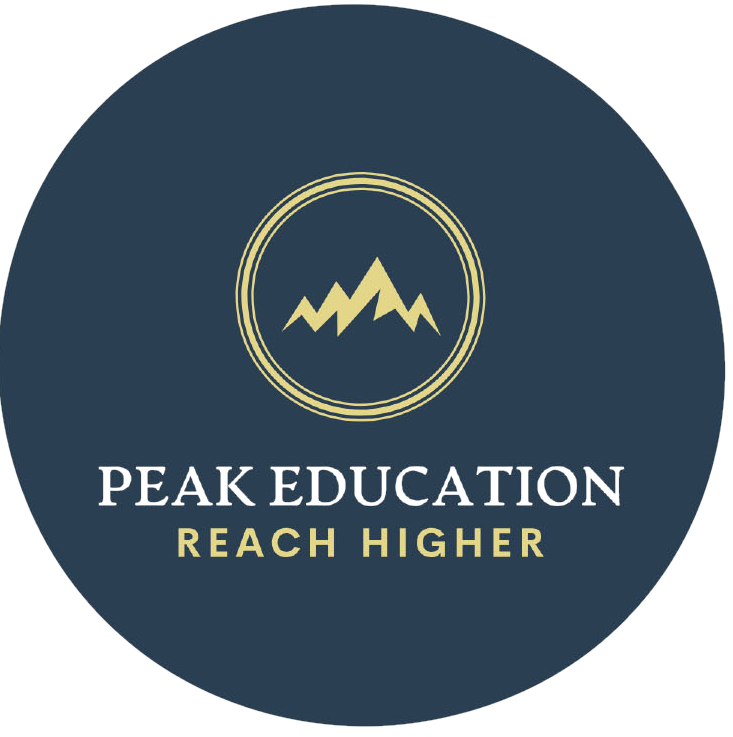 Opening Conversation Starters: (You could share your own responses to these questions, adjusted where necessary, to create a more back and forth conversation if you are comfortable with this.)Tell me about your family. Are there some important events in your family history that are part of your personal narrative (e.g., immigration, moves, important traditions, languages spoken, births, deaths, other milestones)? What “part” do you play in your family? (caretaker of/role model for your younger siblings? Family comedian? The peacemaker? The troublemaker?)What are your parents’/guardians’ hopes and/or expectations for you in terms of college? Career? Do you and they see eye to eye?How do you feel about high school right now? Are you challenged enough? What are the things about high school that are most enjoyable for you? What parts are most challenging? What kinds of clubs/activities have you been involved in? What do you want to do more of before you graduate? How do you think your teachers would describe you? What kind of goals do you have for yourself? (short-term, long-term; personal; academic; extracurricular; other) Who or what inspires you? What kind of help or support do you need to reach these goals? Who are some of your key supporters (besides your new mentor!)?Suggested Activities: Go over the 11th grade Checklist together (on mentoring resources page; also on College Corner). Talk about which of these items need attention, and which they have made some progress on already.Based on #1, consider setting some concrete goals for the year, maybe a short and a long-term goal; maybe an academic and a personal or extracurricular goal. Feel free to use the SMART Goals worksheet provided on our resource page to whatever extent makes sense for you. Set up a meeting for next time! Students will be learning how to use Maia Learning in their October school program meeting, and if you come to the September 29th training for mentors, you will also be familiar with it. You could choose to explore the strengths or career interest survey together or use this resource in whatever way you choose over time. *Note: If you and/or your mentee were not at the September 9th Match up meeting, it’s probably good to start with basic intros, exchange contact information, establish a communication plan. (See Mentor Match PowerPoint loaded on our mentoring resources page for full agenda of that meeting.)